Meeting AgendaUpdate on ATC/eLearning Coordinator governanceSummer eLearning Coordinators and onboarding new coordinators in AY21-22Online Teaching Certification meetings (SOBT participants)Review GWC Message Drafts and plan release scheduleGWC Continuous Improvement Plan – Finalize MLO’sRole of eLearning Coordinators in Master Course Progression PlanImportant Communications for Deans & Chairs RE certification timelinesWill there be new hires for Summer or Fall?Draft of QM Review Request FormOpen DiscussionNext meeting: Monday, April 19, 2021 9am-10ameLearning Coordinators’ Meeting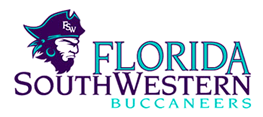 Rozalind JesterMonthly MeetingDate:03/08/2021Location:Online via ZoomTime:9:00 am – 10:00 amhttps://fsw.zoom.us/j/778311811